Mary A. BrightAugust 17, 1859 – October 23, 1880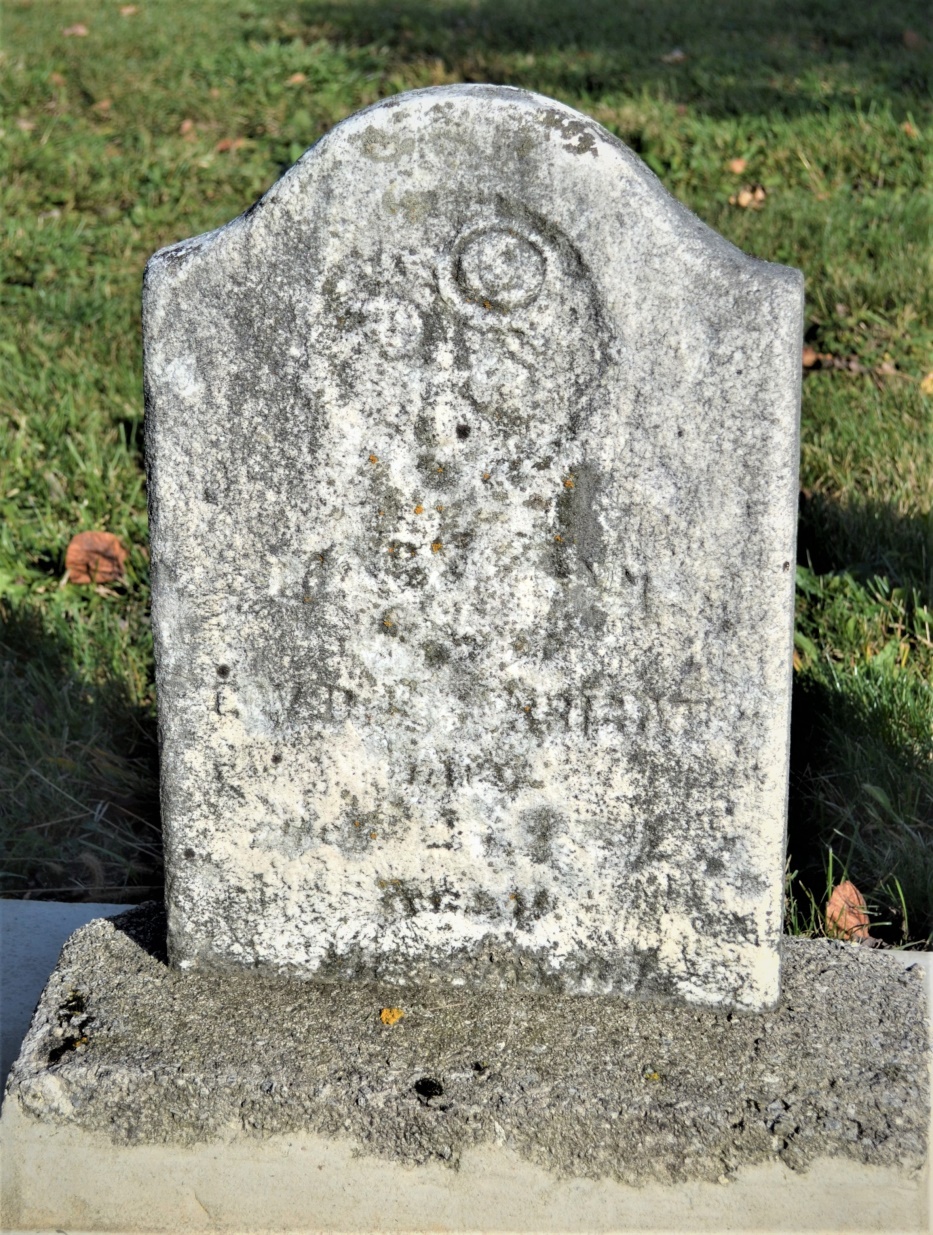 Photos by Colleen Sanders BroylesNo obit found at this time